Sayı	: 95231997-302.02/							                 25.11.2019Konu  : Ders Kaydı OnaylamaMÜDÜRLÜK MAKAMINA	2019-2020 Eğitim-Öğretim yılı Bahar Döneminde tabloda ismi belirtilen Bölümümüz öğrencisinin, ders kaydının sistemimiz üzerinden yapılamamasından dolayı ders kaydının yapılarak, derslerinin sisteme girilmesi hususunda gereğini bilgilerinize arz ederim.             Öğr. Gör. Özgür Doğan GÜRCÜ                           Bölüm Başkanı	…./…../2019       Bölüm Başkanı : Öğr. Gör. Cihat ÇETİN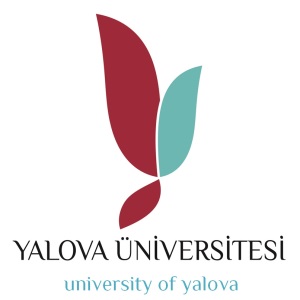 T.C.YALOVA ÜNİVERSİTESİ    Çınarcık Meslek Yüksekokulu Büro Hizmetleri ve Sekreterlik Bölüm Başkanlığı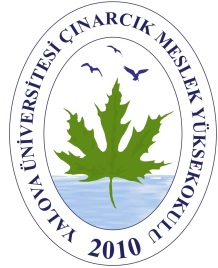 Öğrenci NumarasıAdı SoyadıÖğrenim Türü